Yandaki saatin gösterdiği zaman kaçtır?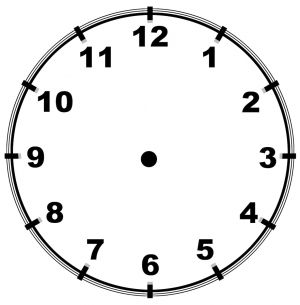 Saat 7 Saat 7 buçukSaat 12Kış mevsiminin ayları aşağıdakilerden hangisinde doğru verilmiştir?Ocak – Şubat—MartAralık –Ocak –ŞubatMart – Nisan –MayısHangi seçenekte verilen toplama işleminin sonucu 16’dır? A. 8+7		B. 3+9		C. 9+7Öğretmenin sorduğu soruyu hangi öğrenci doğru cevaplamıştır?A. 	B. 	C.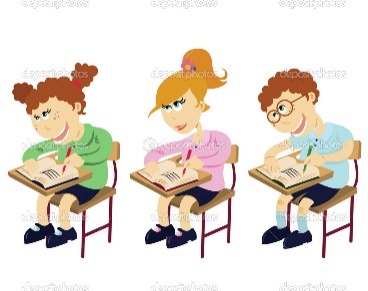 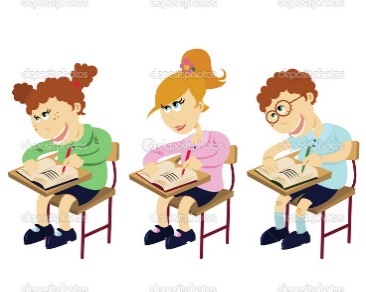 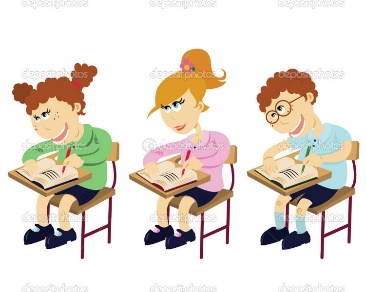 Bir otobüste 15 kadın yolcu, kadın yolculardan 4 fazla sayıda erkek yolcu vardır. Bu otobüste kaç erkek yolcu vardır?11	b. 18	c. 19Yanda verilen çıkarma işleminin sonucu kaçtır?14	b.15	c.163 kare 1 yıldızdan oluşan örüntü aşağıdakilerden hangisidir?a. 	     b.   c.      Aylin’in 12 kalemi vardı. Babası ona 4 kale daha aldı. Aylin’in kaç kalemi vardır?8	b.10	c.16Silgimin boyunu hangi ölçme aracı ile ölçebilirim?Kulaç	 b. Karış	c.Parmak Yandaki geometrik şekle benzeyen nesne hangisidir?a.  b. c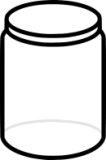 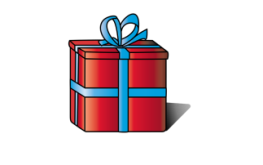 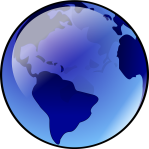 Yandaki işlemde verilmeyen sayı aşağıdakilerden hangisidir?a.3 		b7	c.13 Ayşe bakkaldaki 18 yumurtanın 9 tanesini kırmıştır. Bakkalda kaç yumurta kalmıştır?a.8		b.9		c.10Tabloyu inceleyelim. En çok sevilen oyuncak hangisidir?a.top 		b.oyuncak bebek	c.oyuncak arabaKaç kişi topu sevmektedir?a.5		b.8		c.10En az sevilen oyuncak hangisidir?a.top 		b.oyuncak bebek	c.oyuncak arabaPazar gününden sonra hangi gün gelir? 	a)Pazartesi 	 b) Salı 	c)Cumartesi Aşağıdakilerden hangisi sıvıdır?Kalem	  	b. Ayran	c. Silgi      …… Yukarıdaki örüntüde boş bırakılan yere hangisi gelmelidir?a. 	b.       c. Kasım ayından sonra hangi ay gelir?Ekim	b.Mayıs		C.AralıkAşağıdaki saatlerden hangisi  2 buçuğu gösterir? 		b.		c.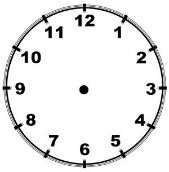 Sevilen oyuncakKişi sayısıTop5Oyuncak bebek8Oyuncak araba10